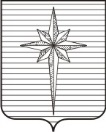 Дума ЗАТО ЗвёздныйРЕШЕНИЕ00.02.2022										           № 000О заслушивании отчёта                      о реализации мероприятий муниципальной программы «Развитие физической культуры и спорта ЗАТО Звёздный» за 2021 год        Заслушав отчёт о реализации мероприятий муниципальной программы «Развитие физической культуры и спорта ЗАТО Звёздный» за 2021 год, представленный консультантом отдела образования и воспитания администрации ЗАТО звёздный Проскуряковой Е.М.,Дума ЗАТО Звёздный РЕШИЛА:1. Информацию принять к сведению.2. Настоящее решение вступает в силу со дня его подписания.Председатель Думы ЗАТО Звёздный				         И.А. Ободова